«Все мы разные, но все мы равные!» - под таким девизом в ГКОУ РО Пролетарской школы-интерната  была организована неделя профилактики  экстремизма и терроризма  «Терроризму - НЕТ!».     Неделя была проведена в период с 18.01.2021 по 24.01.2021. Цель – организация  профилактической работы среди обучающихся  по недопущению нарушений общественного порядка, в том числе участия в несогласованных публичных акциях, формирование и развитие у обучающихся отрицательного отношения к экстремистским проявлениям, террористическим движениям.   В рамках недели  профилактики  экстремизма и терроризма  «Терроризму - НЕТ!» были проведены  с  обучающимися инструктажи по  правилам противодействия  терроризма и действиям в экстремальных ситуациях  с регистрацией в Журналах инструктажей,  круглый стол «Терроризм – угроза, которая касается каждого», профилактическое мероприятие для  «трудных» обучающихся  «Терроризм – зло против человечества», Профилактическое мероприятие среди  обучающихся 1-4 классов  «Терроризм – зло против человечества», Внеклассные занятия «Мы  - едины!», Классные часы «Толерантность: терпение и уважение», лекция  «Оказание первой помощи при травмах». В классных уголках была оформлена наглядная антитеррористическая  агитация, среди обучающихся старших классов  был проведен мониторинг по выявлению субкультур, а также мониторинг информационных ресурсов в сети Интернет на предмет выявления информации экстремистского характера. 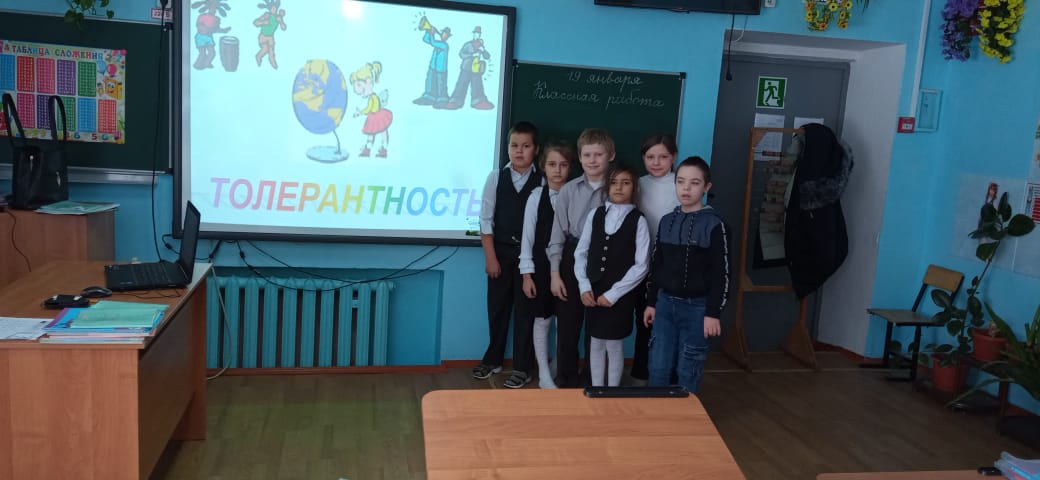 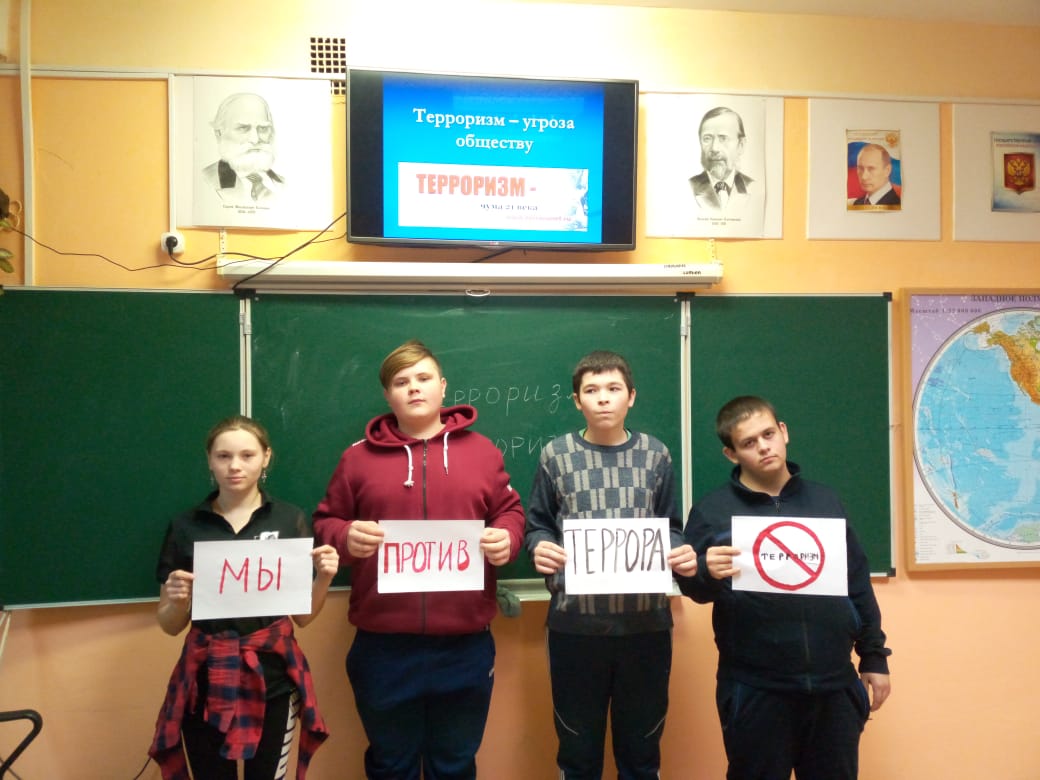 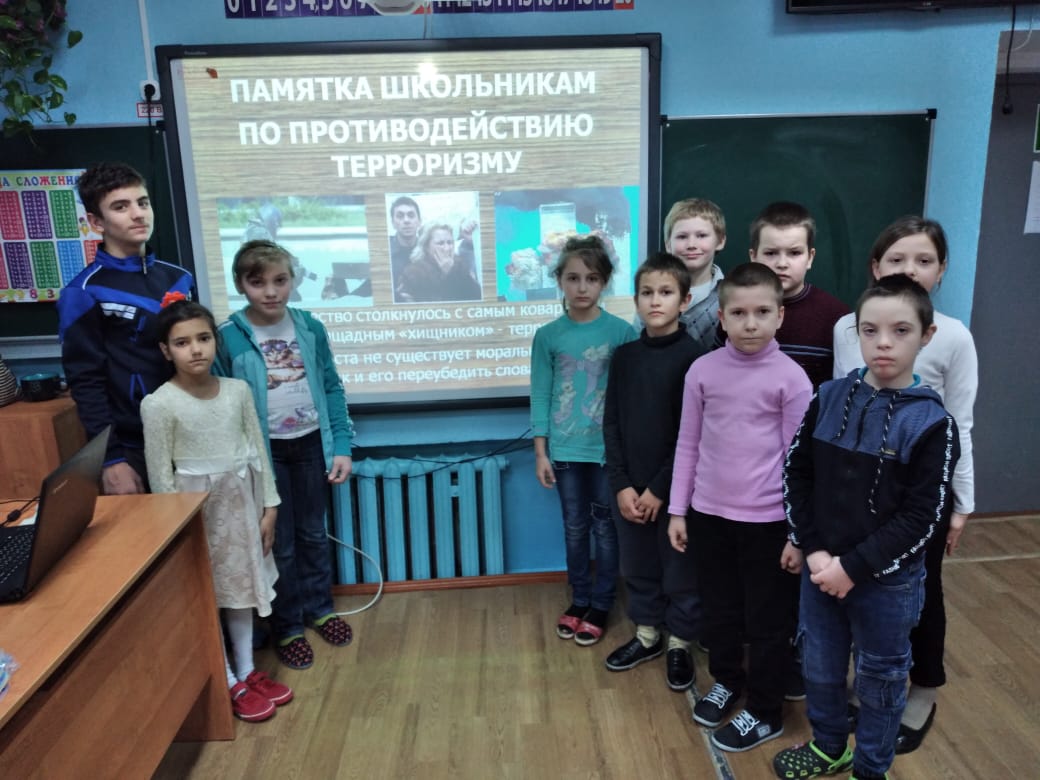 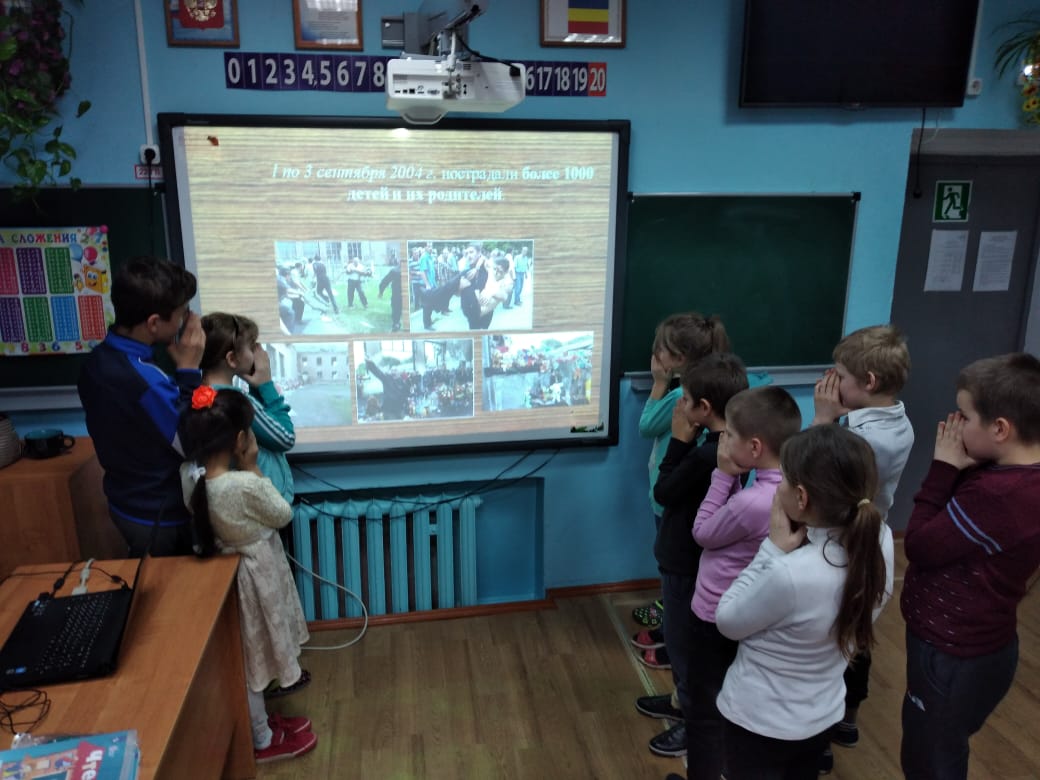 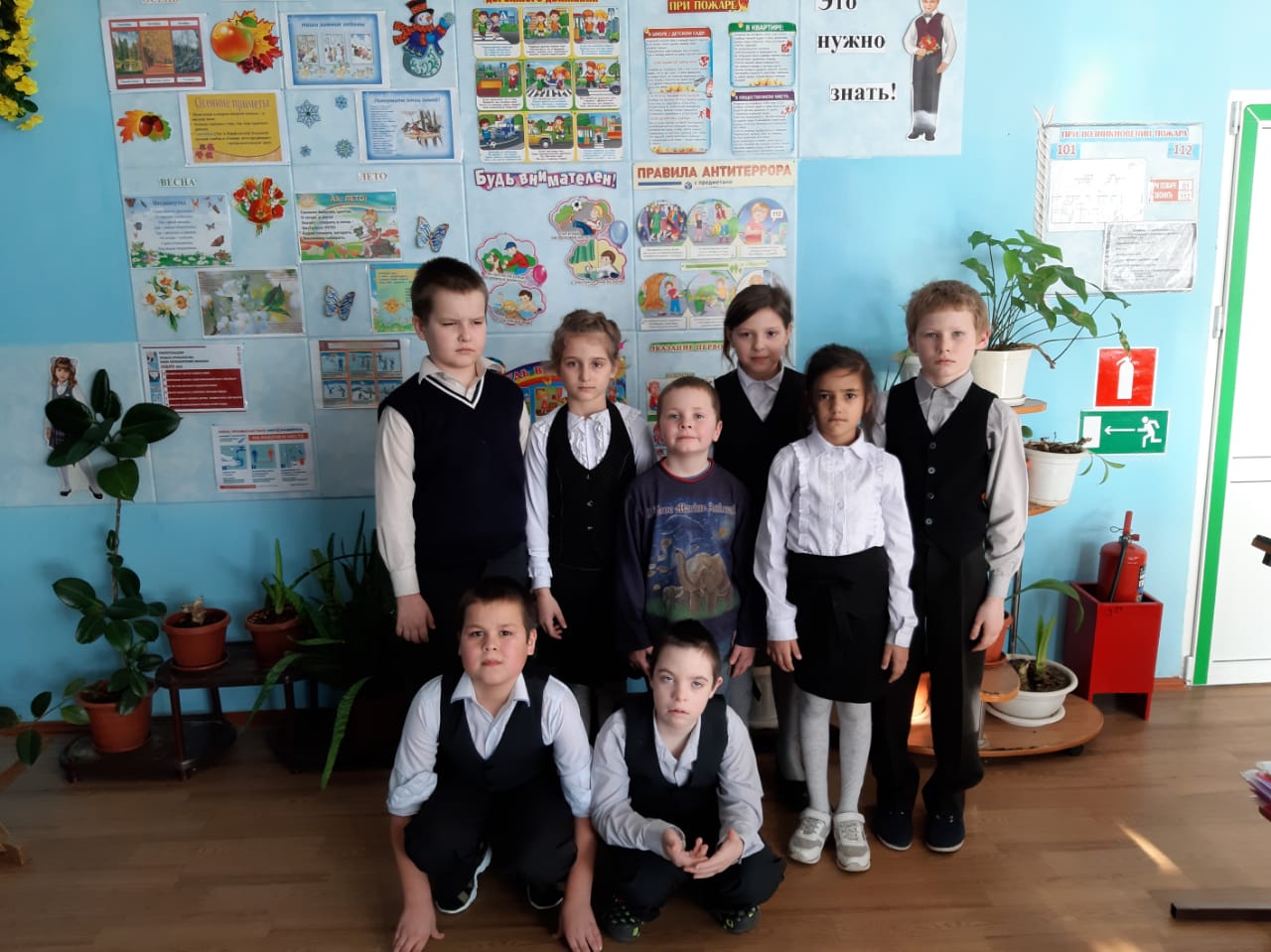 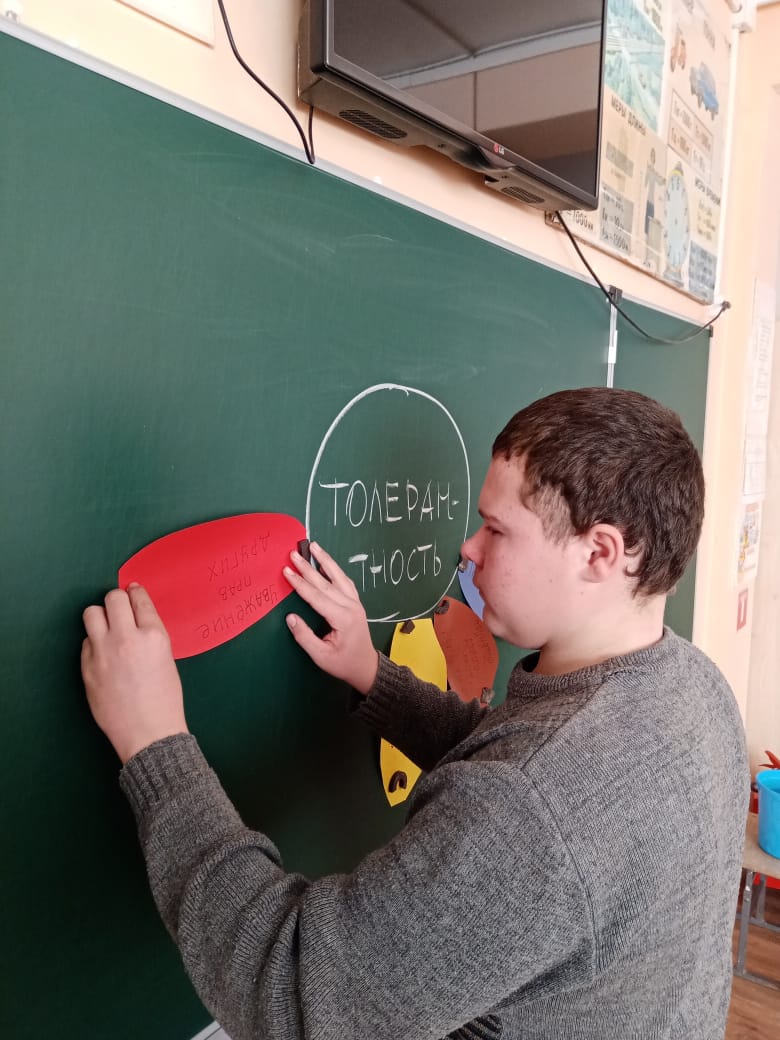 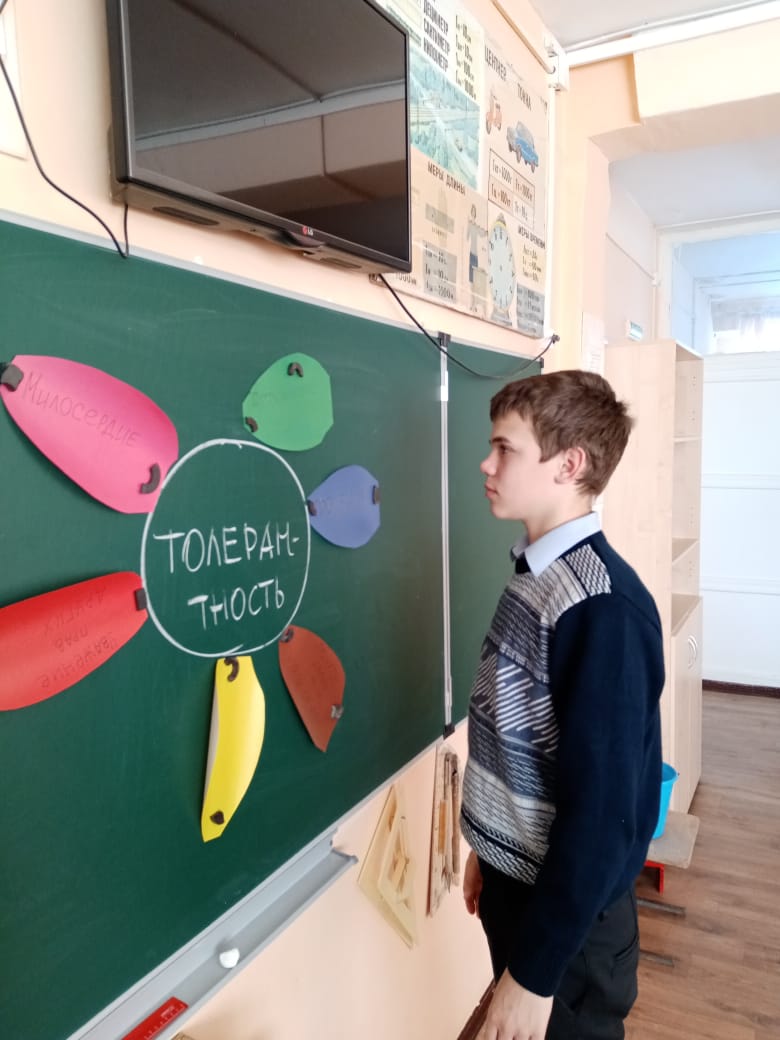 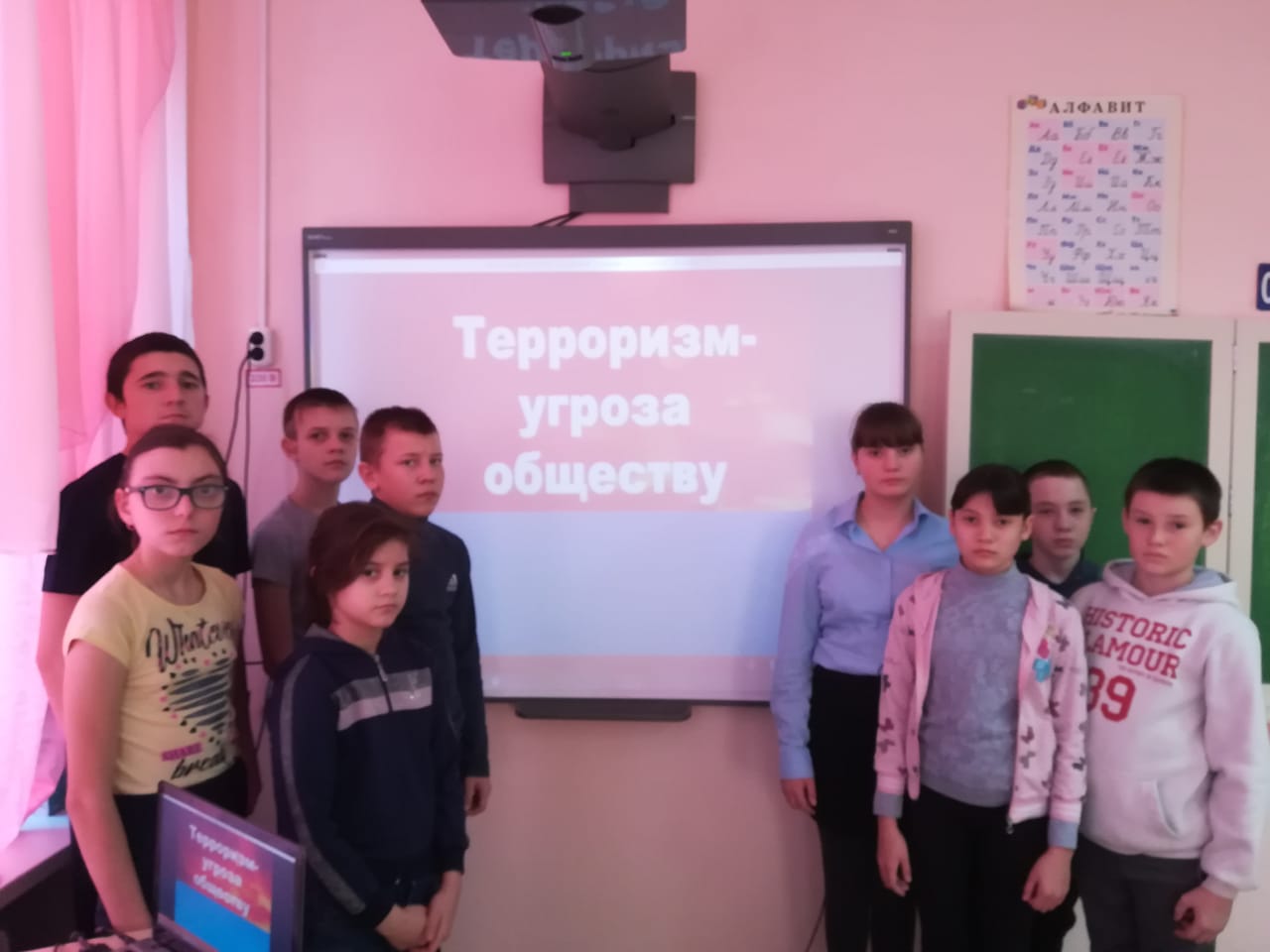 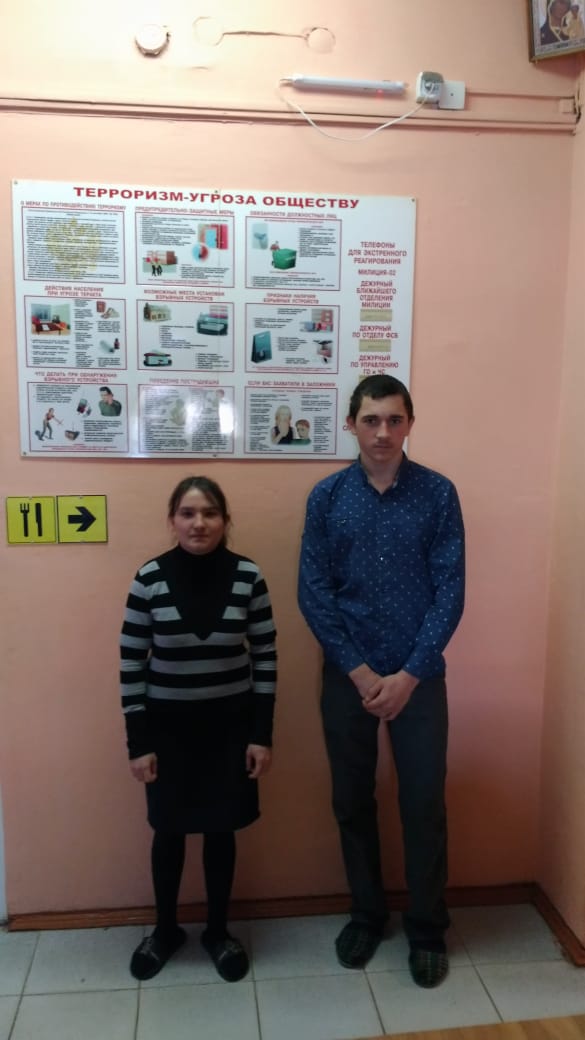 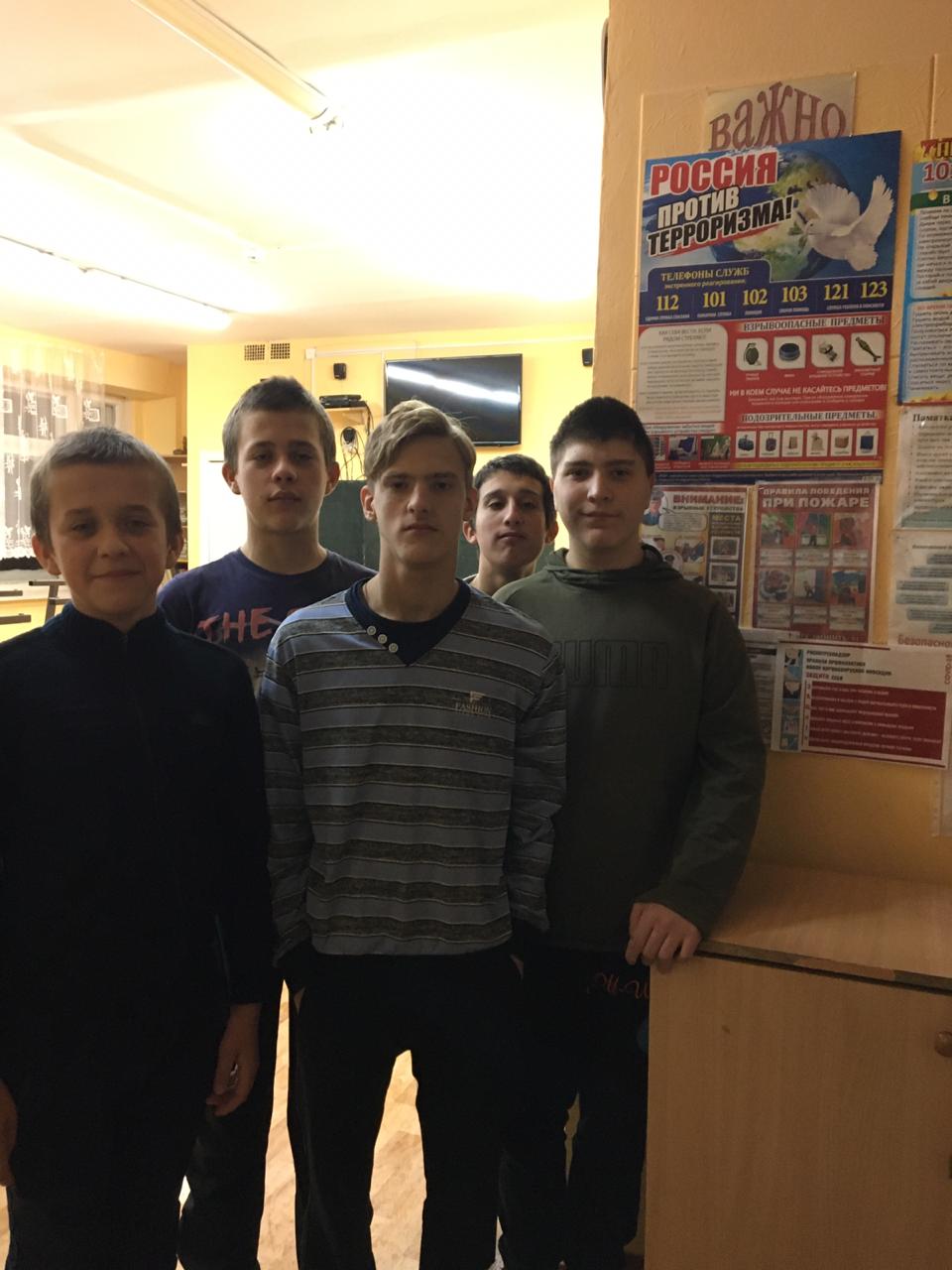 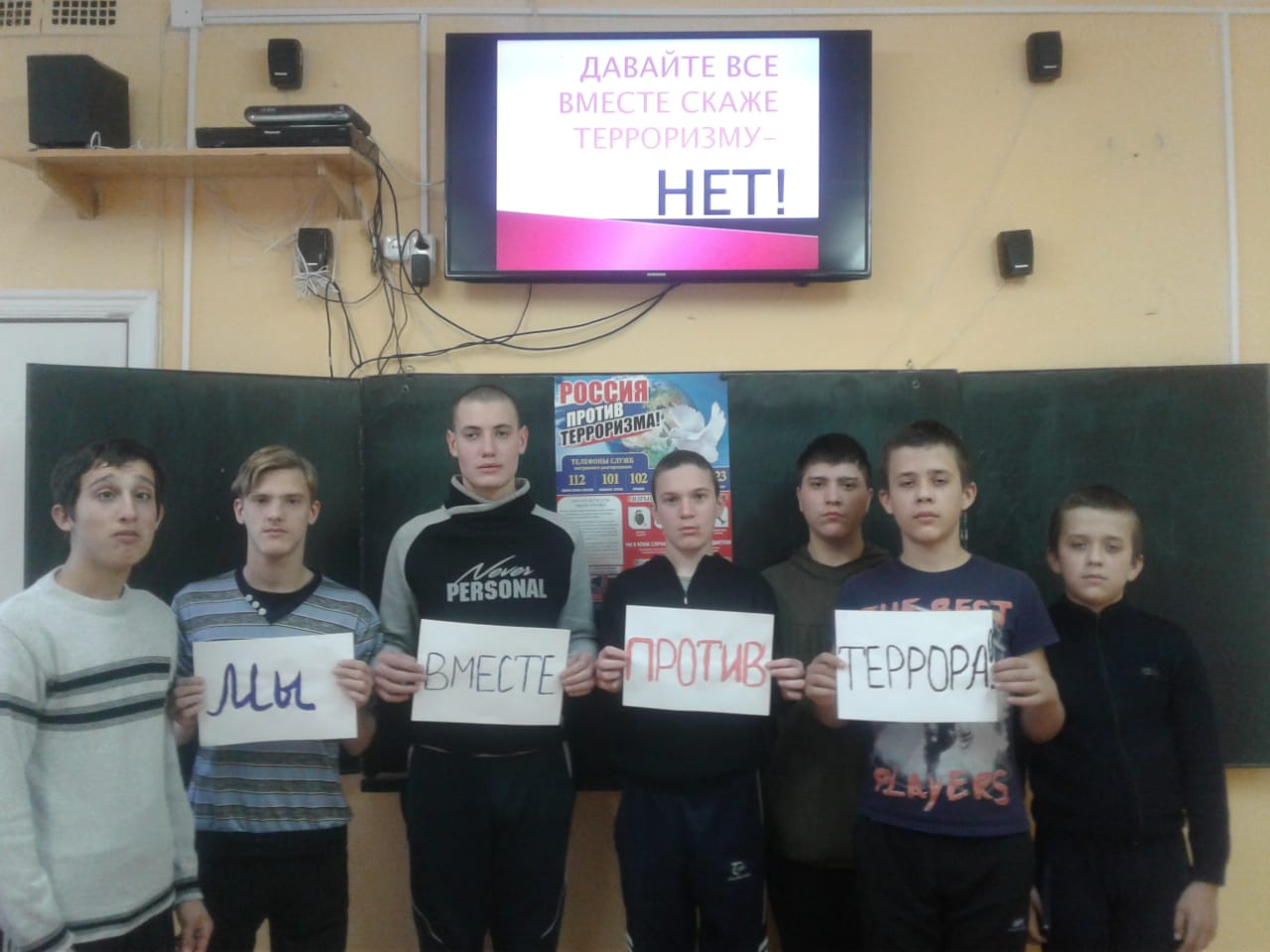 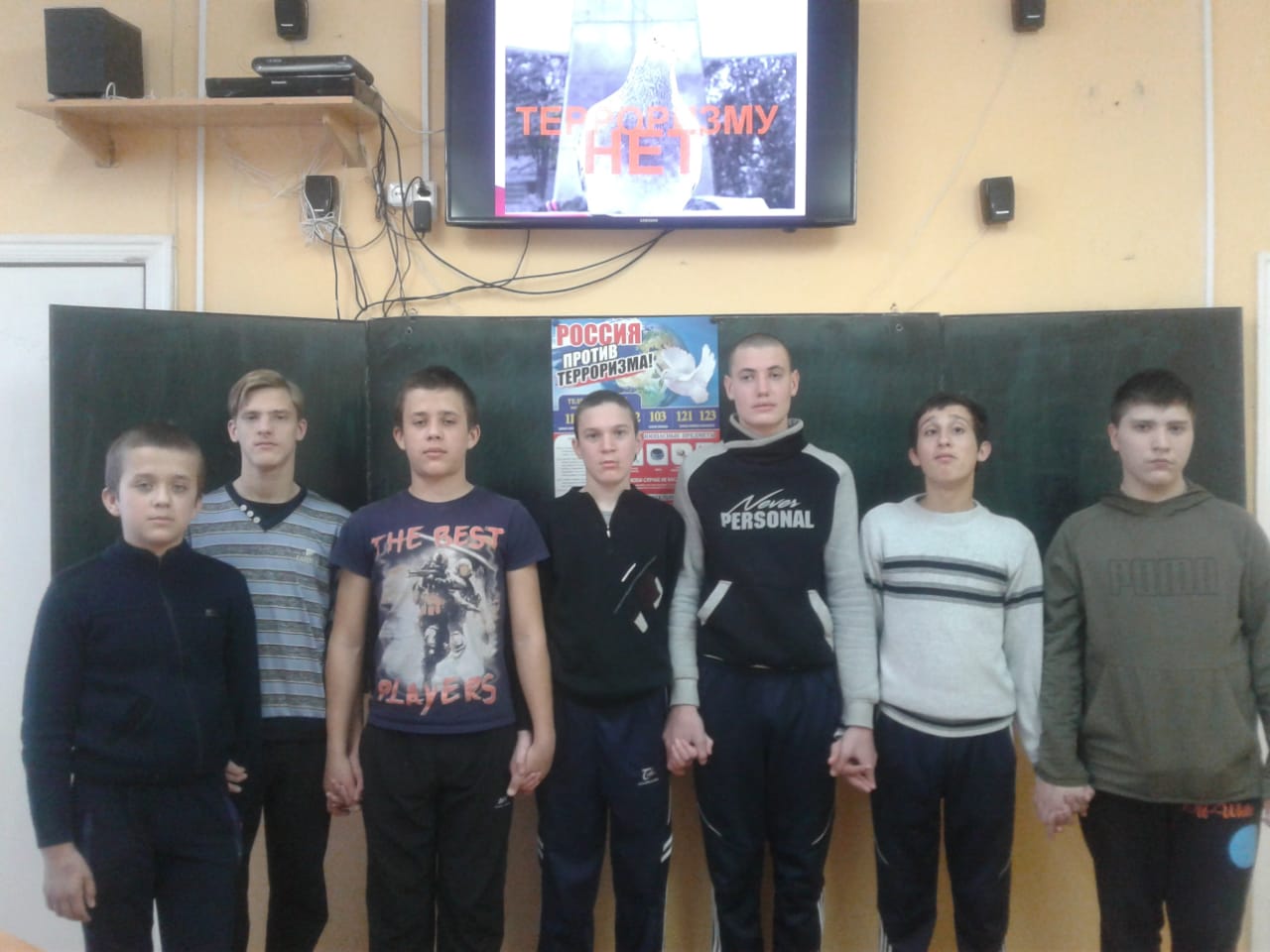 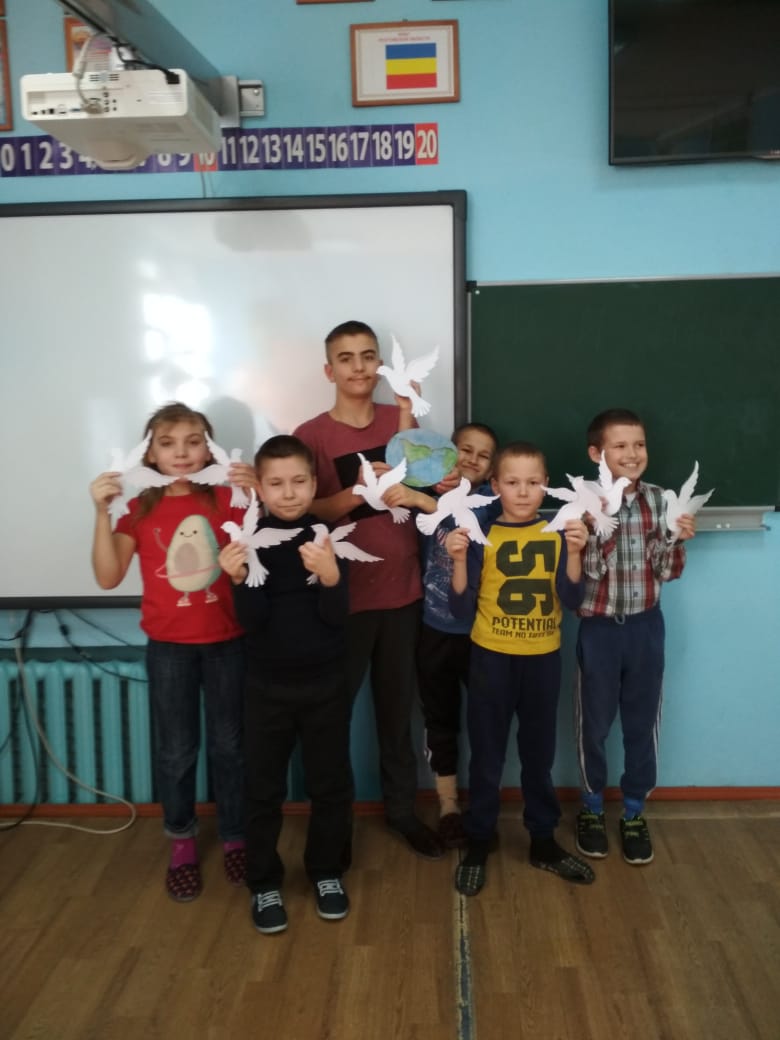 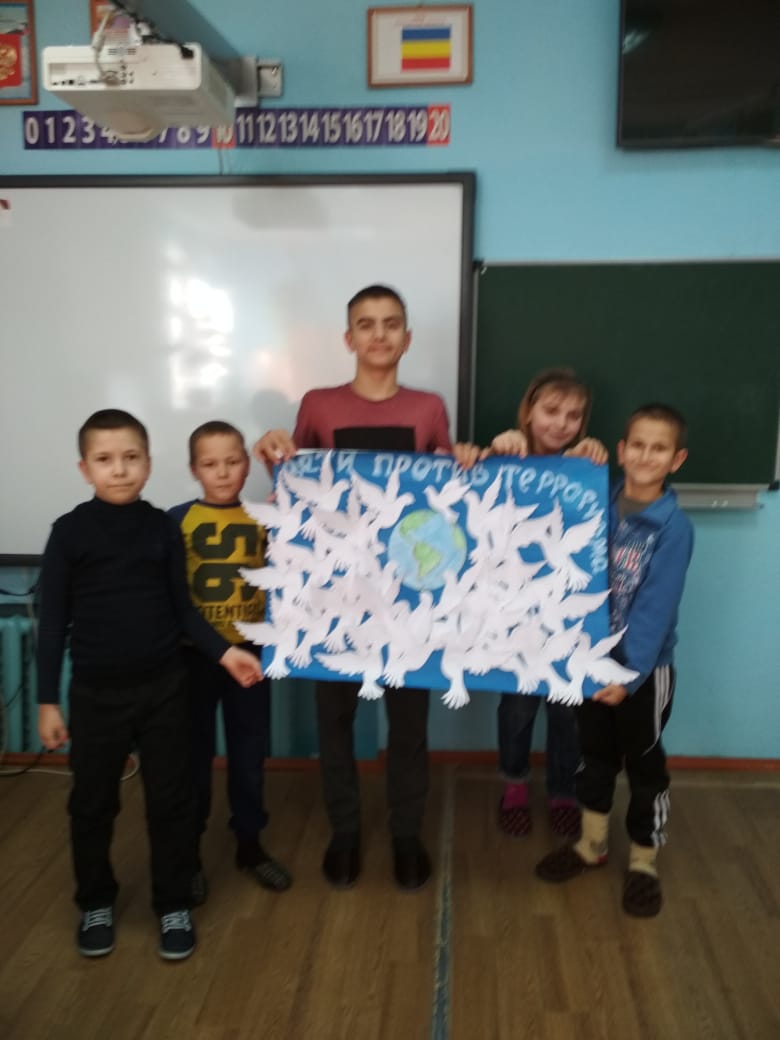    Завершил мероприятия недели конкурс  рисунков  «Терроризм – угроза обществу».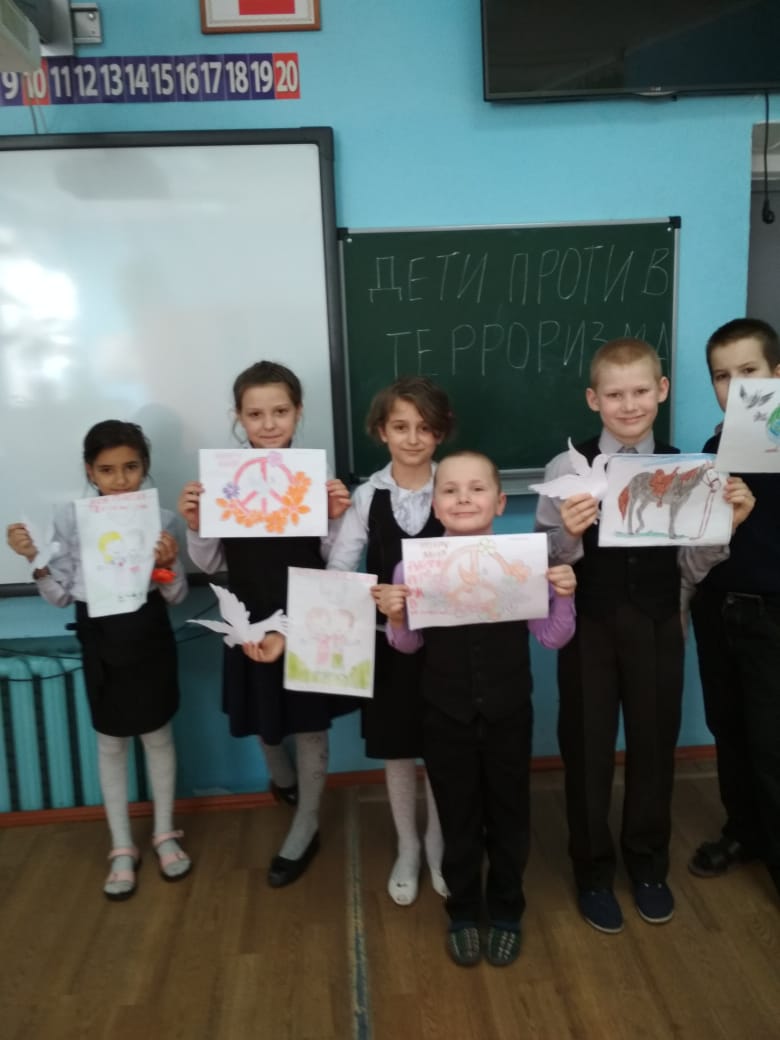 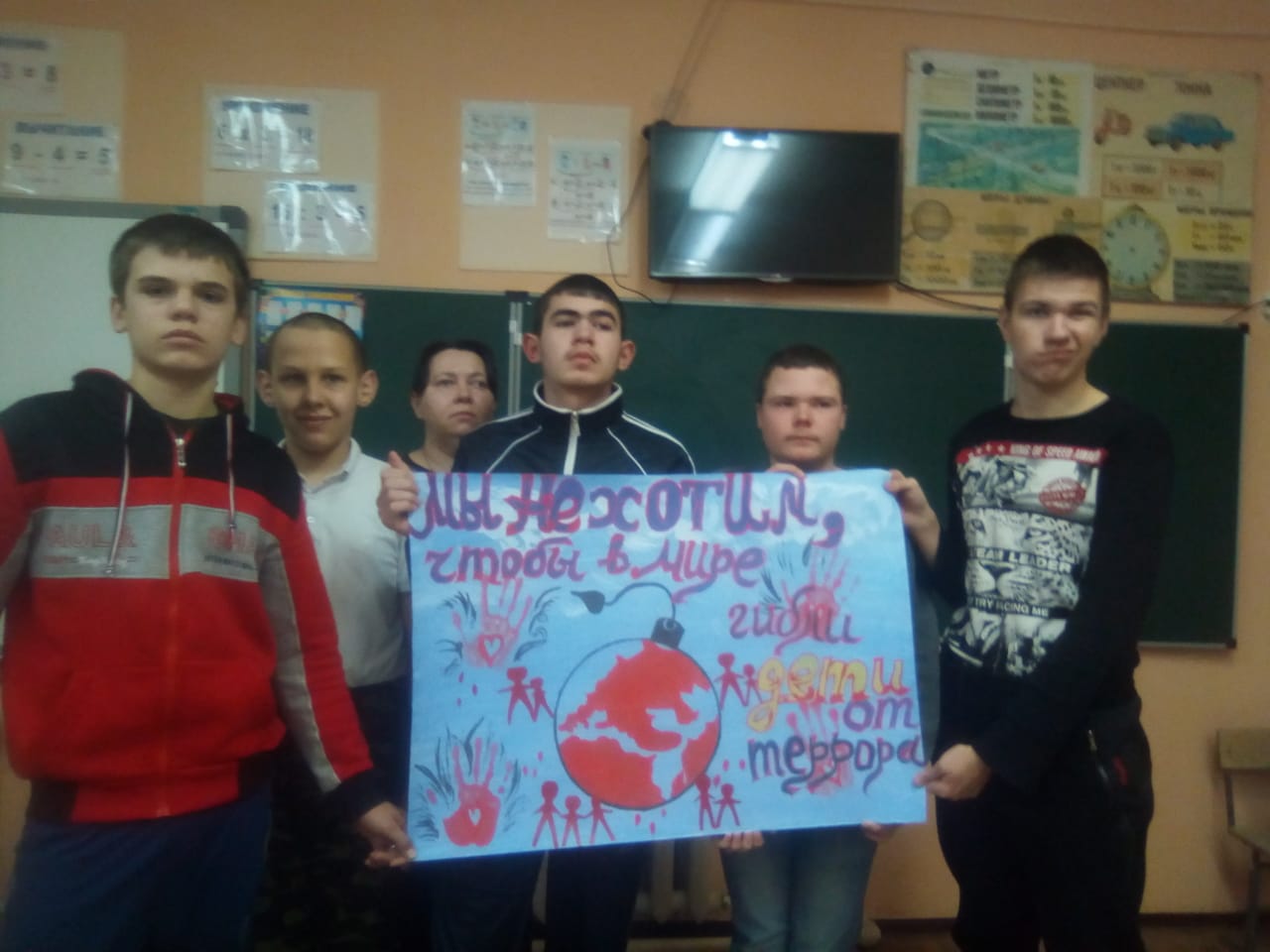 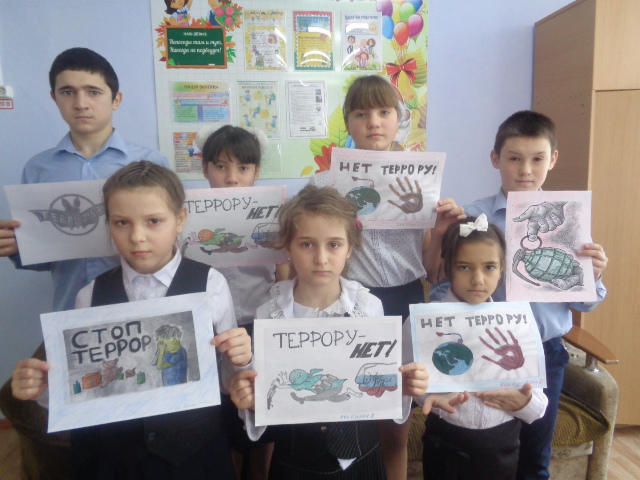    В неделе  профилактики  экстремизма и терроризма  «Терроризму - НЕТ!»   приняли участие 69 обучающихся.   Мероприятия недели помогут обучающимся сформировать определённый уровень правовой культуры, осознать себя и своё место в обществе, не нанося при этом вред и не ущемляя прав других людей, стать терпимее и добрее друг к другу.Информацию подготовила заместитель директора по ВР    Р.М. Калиниченко